Offene Bremer Senioreneinzelmeisterschaft 2020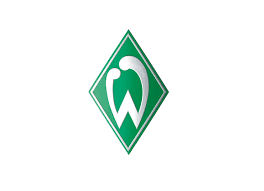 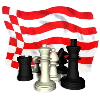 Carl Carls MemorialTermin:			06.01-15.01.2020 (Samstag 11.01. und Sonntag 12.01. sind spielfrei)Veranstalter:			Landesschachbund Bremen e.V. Ausrichter:			SV Werder BremenTeilnahmeberechtigt:	Alle Seniorinnen (die 2020 53 Jahre oder älter sind) und Senioren(die 2020 58 Jahre oder älter sind)Ort:				Werderhalle Hemelinger Straße 17 (1.Stock), 28205 BremenStartgeld:		30.- Euro sind bis zum 04.01.2020 auf das Konto des Landesschachbundes Bremen e.V. IBAN DE32291903301105027601, BIC GENODEF1HB2 zu überweisen. Wichtig: Name, Verein und Verwendungszweck: Offene Bremer Senioren Einzelmeisterschaftbitte angeben.Voranmeldung:		Bis zum 04.01.2020 per Mail unter Nennung des Turniers anPeter Uecker (ueckerschach@web.de). Maximal 48 Plätze, werden inder Reihenfolge der Anmeldung/Überweisung des Startgeldes ver-geben.Anmeldung: 		Die persönliche Anmeldung ist im Spiellokal 30 Minuten vor Spiel-beginn erforderlich (auch bei vorab erfolgter schriftlicher Anmeldung).Modus:			8 Runden Schweizer System. Das Turnier wird DWZ ausgewertet.Bedenkzeit:			90 Minuten für die gesamte Partie +30 sec/Zug von Beginn an.Rundenplan:		1. Runde: Montag,	06.01.20    	5. Runde: Freitag,	10.01.20                        		2. Runde: Dienstag, 	07.01.20    	6. Runde: Montag, 	13.01.20                        		3. Runde: Mittwoch,	08.01.20    	7. Runde: Dienstag, 	14.01.20                        		4. Runde: Donnerstag,09.01.20    	8. Runde: Mittwoch, 	15.01.20Beginn jeweils 18:00 UhrPreise:			1. Platz 150 Euro, 2. Platz 100 Euro, 3. Platz 75 EuroRatingpreise: DWZ 1750-1899, 1600-1749 und <1600 je 50 EuroNestorenpreis: Bester Spieler, der 2020 75 Jahre oder älter ist, 50 Euro(jeweils bei mind. 3Teilnehmern).Der beste Spieler des Landesschachbundes Bremen erhält den Titel„Bremer Seniorenmeister 2020“.Verpflegung:		Preiswerte Getränke werden zur Verfügung gestellt.Sonstiges:			Im gesamten Turniersaal herrscht Rauch- und Alkoholverbot.Hinweis: „Während der Veranstaltung werden Fotos gemacht, die wir auf unserer Homepage und in unserem Schachmagazin veröffentlichen. Mit Ihrer Anmeldung zu unserem Turnier erklären Sie sich mit der Veröffentlichung von Fotos, auf denen Sie zu erkennen sind, einverstanden. Bitte melden Sie sich noch vor Turnierbeginn per E-Mail bei uns, sollten Sie mit diesen Richtlinien nicht einverstanden sein. Wir werden dies berücksichtigen.“Der Landesschachbund Bremen und der SV Werder Bremen freuen sich auf Ihre Teilnahme.